       UNIVERSIDAD DE CIENCIAS MÉDICAS DE LA HABANA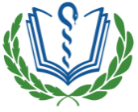                        FACULTAD MANUEL FAJARDO.INFORME DEL TRABAJO UVSFAJARDO. PERIODO: curso: 2020 -2021. Fecha: 20 de octubre/2021. Situación de la Cátedra.La cátedra de la UVSFajardo, en el periodo que se informa ha tenido un funcionamiento diferente a otros cursos, puesto todo el trabajo ha estado encaminado al desarrollo de la docencia de carácter virtual, producto de la Pandemia que nos está azotando, así como al desarrollo de cursos de superación de los profesores con el objetivo que puedan desempeñar de manera adecuada sus clases en esta modalidad.Estructura y recursos humanos con que cuenta: jefe de cátedra, metodólogos, grupo de apoyo y miembros.Hasta el momento de este informe, la estructura que tiene la Cátedra en esta Facultad, es la siguiente:1.- Jefe de Cátedra. – MSc. Y Metodólogo de Tecnología Educativa 2.- Un Especialista Principal. – Licenciado en GIS.3.- Una Web master. - Licenciado en GIS4.- Una Técnica en Bibliotecología e Informática. Técnica.Aún se mantienen diferentes miembros designados por los Departamentos Docentes.Estado tecnológico.Se mantienen tres PC con acceso a Internet.Funcionamiento (estabilidad).En sentido general el trabajo que se ha venido desarrollando en esta etapa, tan compleja lo catalogamos de estable.Capacidad de gestión (poder de convocatoria, la cátedra es tenida en cuenta por los directivos).Referente a este aspecto ha sido positiva la convocatoria en cuanto a gestión se refiere, donde la Cátedra ha participado activamente en los Consejos Académicos de la Facultad, exponiendo sus tareas e invitando a todos a una activa participación en la Modalidad del Aprendizaje en Red, y sobre todo un adecuado apoyo por parte de los Directivos de dicha Facultad.Principales resultados durante el curso.Hemos estados enfocado en el perfeccionamiento de las aulas virtuales, de Pregrado de las diferentes carreras que se cursan en la Facultad, creando aulas nuevas y capacitando a profesores de estas aulas.Actividades de superación profesional relacionadas con el aprendizaje en red.En el presente curso 2020-2021, la Cátedra ha estado enfrascada fundamentalmente en la capacitación de sus profesores, donde se han realizado una en ediciones de confección de aulas virtuales (curso básico) en MOODLE, y otra que se está realizando. Y se espera una edición nueva de un curso intermedio, del propio MOODLE.Se continúa trabajando, para lograr la capacitación de un mayor número de profesores, por lo cual se iniciarán futuras ediciones de cursos de MOODLE, para incrementar y perfeccionar dichas aulas. Dificultades y otros aspectos de interés.La principal dificultad, ha sido la carencia de un local propio para el Grupo de UVSFajardo, producto del cierre de su local por encontrarse dentro del Hospital Fajardo, utilizado como parte de la atención a pacientes con COVID.19.MSc. Guillermo Enrique Farell Vázquez          Jefe Grupo GICT y Lit. Docente + UVSFajardo